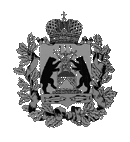 НОВГОРОДСКАЯ ОБЛАСТЬДЕПАРТАМЕНТ ТРУДА И СОЦИАЛЬНОЙ ЗАЩИТЫ НАСЕЛЕНИЯНОВГОРОДСКОЙ ОБЛАСТИП О С Т А Н О В Л Е Н И Е					09.11.2015	       №    51Великий НовгородО внесении изменения вПоложение об оплате труда работников государственного областного казенного учреждения «Центр по организации социальногообслуживания и предоставлениясоциальных выплат»	Департамент  труда и социальной защиты населения Новгородской области ПОСТАНОВЛЯЕТ:1. Внести изменение в Положение об оплате труда  работников государственного областного казенного учреждения «Центр по организации социального обслуживания и предоставления социальных выплат», утвержденное постановлением департамента труда и социальной защиты населения Новгородской области от 17.08.2015 № 23, изложив десятый абзац  пункта 6.3. в следующей редакции:«Стаж считается непрерывным при поступлении на работу в учреждение:не позднее 1 (одного) месяца после увольнения из государственных и муниципальных учреждений (предприятий), органов исполнительной власти области, органов местного самоуправления области, иных государственных органов при условии отсутствия во время перерыва другой работы;после увольнения по собственному желанию в связи с уходом на пенсию по старости либо после увольнения пенсионера по старости по другим основаниям, после увольнения по собственному желанию в связи с переводом мужа или жены на работу в другую местность независимо от продолжительности перерыва в работе при поступлении на работу.».2. Постановление вступает в силу со дня, следующего за днем его официального опубликования, и распространяется на правоотношения, возникшие с 1 ноября 2015 года.Руководитель департамента                                                               Н.Н.Ренкас      